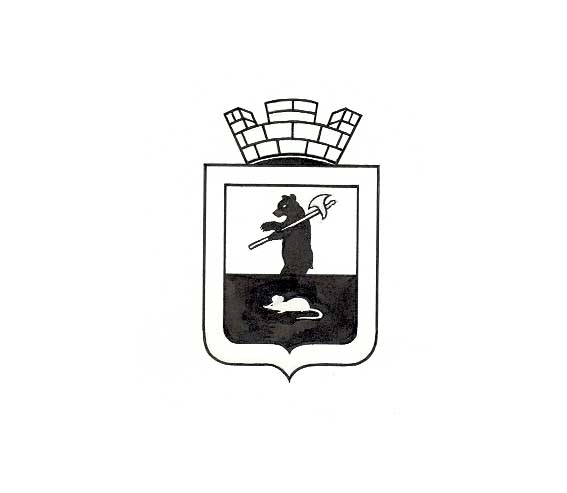 Администрация Мышкинского муниципального района                          ПОСТАНОВЛЕНИЕг. М ы ш к и нот 06.06.2011г.                                                                №456 «Об утверждении порядка открытия,изменения и закрытия внутримуниципальныхрегулярных маршрутов и требования к их организации на территории Мышкинского муниципального района»В соответствии с Федеральным законом от 06.10.2003 N 131-ФЗ "Об общих принципах организации местного самоуправления в Российской Федерации", Законом Ярославской области от 04.12.2006 N 90-з "Об организации транспортного обслуживания населения на маршрутах регулярного сообщения в Ярославской области", в целях обеспечения безопасности перевозок пассажиров, повышения культуры и качества их обслуживания, оптимизации действующей маршрутной сети для максимального удовлетворения потребностей населения в транспортных услугах на территории Мышкинского муниципального района,    ПОСТАНОВЛЯЕТ:1. Утвердить:1.1. Порядок открытия, изменения и закрытия внутримуниципальных регулярных маршрутов и требования к их организации на территории Мышкинского муниципального района (приложение N 1).1.2. Положение о межведомственной комиссии по формированию сети регулярных маршрутов на территории Мышкинского муниципального района (приложение N 2).1.3. Состав межведомственной комиссии по формированию сети регулярных маршрутов на территории Мышкинского муниципального района (приложение N 3).2. Контроль за исполнением настоящего постановления возложить на первого заместителя Главы Администрации района Минаеву О.В.3. Опубликовать настоящее постановление в газете «Волжские Зори» и на официальном сайте администрации Мышкинского муниципального района в сети интернет.4. Настоящее постановление вступает в силу с момента его опубликования.Глава Мышкинскогомуниципального района                                                             А.Г. КурицинПриложение N 1к постановлениюАдминистрации Мышкинскогомуниципального районаЯрославской областиот «_06_»___06_____ 2011 г. N _456___Порядок открытия, изменения и закрытия внутримуниципальных регулярных маршрутов и требования к их организации на территории Мышкинского муниципального района1. Общие положения1.1. Порядок открытия, изменения и закрытия внутримуниципальных регулярных маршрутов, а также требования к их организации на территории Мышкинского муниципального района (далее - Порядок) разработаны в целях обеспечения безопасности перевозок пассажиров, повышения культуры и качества их обслуживания, оптимизации действующей маршрутной сети для максимального удовлетворения потребностей населения в транспортных услугах, создания конкурентного рынка транспортных услуг. Порядок предназначен для упорядочения процедуры открытия новых, изменения или закрытия существующих автобусных внутримуниципальных маршрутов регулярного сообщения на территории Мышкинского муниципального района (далее - маршруты регулярного сообщения), установления единых требований, связанных с их открытием, изменением или закрытием.1.2. Порядок разработан в соответствии с действующим федеральным законодательством, законодательством Ярославской области и распространяет свое действие на всех юридических лиц независимо от организационно-правовой формы и формы собственности и индивидуальных предпринимателей, осуществляющих и намеренных осуществлять перевозки на внутримуниципальных маршрутах регулярного сообщения автомобильным транспортом (далее - пассажирские перевозки) на территории Мышкинского муниципального района.2. Основные требования к организации маршрутов регулярного сообщения2.1. Решение об открытии, изменении или закрытии маршрутов регулярного сообщения принимает Администрация Мышкинского муниципального района.2.2. Обслуживание пассажиров на маршрутах регулярного сообщения осуществляется автобусами общего пользования, имеющими одобрение использования данного типа транспортного средства для соответствующего вида перевозок.2.3. Техническое состояние и размещение на маршрутах регулярного сообщения объектов транспортной инфраструктуры должны отвечать требованиям, установленным техническими регламентами, а в случае, если законодательством Российской Федерации соответствующие обязательные к выполнению требования установлены ГОСТ или СНиП, - требованиям ГОСТ и СНиП.2.4. Маршрут регулярного сообщения может быть открыт только в том случае, если пропускная способность дорог, вместимость остановочных пунктов, автостанций и площадок для отстоя транспортных средств соответствует предлагаемому расписанию движения транспортных средств.2.5. Предметом согласования при открытии или изменении маршрута регулярного сообщения являются:- вид регулярных перевозок;- предполагаемый путь следования транспортных средств с указанием конечных и промежуточных остановочных пунктов;- вид транспортного средства, предполагаемого к использованию для перевозок;- предполагаемое расписание движения транспортных средств с указанием времени их прибытия и отправления по каждому остановочному пункту;- пункты стоянки транспортных средств в межсменное время.2.6. Перевозки пассажиров на маршрутах регулярного сообщения осуществляются по расписаниям движения.2.7. Регулярное автобусное движение может быть организовано на дорогах 1 - 4 категорий.2.8. Перевозки на регулярных внутримуниципальных маршрутах осуществляются в соответствии с договорами об организации перевозок, заключаемыми Администрацией Мышкинского муниципального района с перевозчиками в порядке, предусмотренном законодательством Ярославской области и муниципальными правовыми актами.2.9. Договор об организации регулярных перевозок может быть заключен с перевозчиком без проведения конкурса в случаях, предусмотренных законодательством Ярославской области.2.10. Контроль за соблюдением перевозчиками требований Порядка, а также иных требований, норм и правил действующего транспортного законодательства осуществляют уполномоченные органы в пределах установленной компетенции.3. Открытие маршрута регулярного сообщения3.1. Открытие маршрутов регулярного сообщения может осуществляться по предложению:- отдела экономики, муниципального заказа и предпринимательской деятельности Администрации Мышкинского муниципального района (далее - Отдел);- администрации поселений Мышкинского муниципального района;- любых юридических и физических лиц.3.2. Рассмотрение предложений осуществляется межведомственной комиссией, состав которой утверждается постановлением Администрации Мышкинского муниципального района.3.3. В целях подготовки решения комиссии об открытии маршрута регулярного сообщения проводится обследование маршрута в порядке, предусмотренном действующим законодательством.3.4. После рассмотрения заявки на открытие маршрута комиссия направляет свое заключение в Отдел для подготовки проекта постановления Администрации Мышкинского муниципального района об открытии маршрута.3.5. Решение об открытии или отказе в открытии маршрута регулярного сообщения принимается Администрацией Мышкинского муниципального района.3.6. Администрация Мышкинского муниципального района вправе отказать в открытии маршрута регулярного сообщения в случае, если предлагаемый маршрут не соответствует требованиям организации маршрутов регулярного сообщения, установленным в соответствии с действующим законодательством.3.7. При открытии маршрута регулярного сообщения утверждается паспорт маршрута и расписание движения транспортного средства, который подлежит регистрации в реестре внутримуниципальных регулярных маршрутов на территории Мышкинского муниципального района (далее - реестр).Маршрут регулярного сообщения считается открытым с момента внесения соответствующей записи в реестр.4. Изменение и закрытие маршрута регулярного сообщения4.1. Основанием для изменения или закрытия маршрута регулярного сообщения является:- изменение маршрутной сети, вызванное вводом в действие новых или окончанием реконструкции существующих объектов инфраструктуры пассажирского транспорта, закрытием (открытием) движения пассажирского транспорта на отдельных участках улично-дорожной сети на постоянной или временной основе;- выявление нарушений требований к техническому состоянию объектов транспортной инфраструктуры;- снижение пассажиропотока.4.2. Движение транспортных средств по закрытому маршруту регулярного сообщения должно быть прекращено немедленно после принятия соответствующего решения Комиссии, о чем информируются заинтересованные перевозчики и владельцы объектов транспортной инфраструктуры.4.3. Изменение маршрута регулярного сообщения осуществляется в том же порядке, что и его открытие.4.4. Сведения об изменении, закрытии маршрута регулярного сообщения должны быть внесены в реестр не позднее трех календарных дней со дня принятия соответствующего решения.4.5. Решение об изменении и закрытии маршрута регулярного сообщения принимается Администрацией Мышкинского муниципального района.5. Порядок ведения реестра5.1. Ведение реестра осуществляется Отделом путем внесения сведений о регистрации маршрутов регулярного сообщения, а также путем внесения в реестр соответствующих изменений.5.2. Реестр ведется на бумажном носителе и в электронном виде.5.3. Реестр содержит следующие сведения о маршруте регулярного сообщения:- номер маршрута регулярного сообщения по реестру;- номер маршрута регулярного сообщения в соответствии с данными его паспорта;- характер вносимых сведений о маршруте регулярного сообщения (открытие, изменение или закрытие маршрута);- дата внесения сведений о маршруте регулярного сообщения в реестр.5.4. Основанием для внесения в реестр сведений о регистрации маршрута регулярного сообщения являются: постановление Администрации Мышкинского муниципального района об открытии маршрута и данные паспорта соответствующего маршрута, оформленного в соответствии с требованиями, установленными действующим законодательством.5.5. Внесение в реестр сведений об изменении или закрытии маршрута регулярного сообщения осуществляется в том же порядке, что и регистрация вновь открытого маршрута.6. Оформление договора об организации регулярных перевозок6.1. Перевозки на маршрутах регулярного сообщения осуществляются на основании договоров об организации регулярных перевозок (далее - договор).6.2. Привлечение юридических лиц и индивидуальных предпринимателей к осуществлению перевозок пассажиров автомобильным транспортом на внутримуниципальных маршрутах регулярного сообщения на территории Мышкинского муниципального района осуществляется по результатам проведения открытого конкурса в порядке, предусмотренном действующим законодательством.6.3. Заключение договора об организации регулярных перевозок без проведения конкурса допускается в следующих случаях:1) при необходимости осуществления перевозок по временно открытым маршрутам регулярных перевозок в связи с вынужденным закрытием действующих маршрутов регулярных перевозок;2) при необходимости временного осуществления перевозок по маршрутам регулярных перевозок в случае расторжения договора с перевозчиком, ранее осуществлявшим указанные перевозки (до проведения конкурса на право заключения договора об организации регулярных перевозок);3) при наличии потребности в привлечении к осуществлению перевозок дополнительного перевозчика в связи с возникновением обстоятельств непреодолимой силы на маршруте регулярных перевозок, которые не могут быть преодолены перевозчиком, ранее заключившим договор об организации регулярных перевозок по указанному маршруту, на срок не более 90 дней;4) если конкурс на право заключения договора об организации регулярных перевозок признан несостоявшимся, поскольку только одна заявка признана соответствующей требованиям и условиям, предусмотренным конкурсной документацией.6.4. Договор заключается между Администрацией Мышкинского муниципального района и перевозчиком в письменной форме.6.5. В договоре определяются следующие существенные условия:- маршруты, по которым осуществляются регулярные перевозки;- условия осуществления регулярных перевозок;- формы отчетов о выполнении регулярных перевозок, порядок и сроки их представления;- порядок корректировки расписания движения (отправления, прибытия) транспортных средств;- обязательства перевозчика по срокам оснащения автобусного парка дополнительными транспортными средствами в количестве и по типам, необходимым для выполнения договора, - в случае, если на момент заключения договора перевозчик не располагает указанными транспортными средствами;- права и обязанности;- порядок осуществления контроля за соблюдением условий договора;- основания для расторжения договора;- порядок разрешения споров;- срок действия договора.6.6. Договор может быть расторгнут по соглашению сторон в одностороннем порядке или по решению суда.6.7. Договор заключается с победителем открытого конкурса по привлечению юридических лиц и индивидуальных предпринимателей к осуществлению перевозок пассажиров автомобильным транспортом на внутримуниципальных маршрутах регулярного сообщения на территории Мышкинского муниципального района или без проведения конкурса в случаях, предусмотренных действующим законодательством.7. Расписание движения на маршрутах регулярного сообщения7.1. Расписание движения на маршрутах регулярного сообщения определяется в порядке и на условиях, предусмотренных законодательством Ярославской области.7.2. Расписание движения маршрута регулярного сообщения должно разрабатываться таким образом, чтобы обеспечить соответствие между требуемой и фактической пропускной способностью остановочных пунктов, а также пропускной способностью конечных станций маршрутов регулярного сообщения.8. Контроль за выполнением пассажирских перевозок на маршрутах регулярного сообщения8.1. На маршрутах регулярного сообщения Администрация Мышкинского муниципального района вправе контролировать:- соблюдение требований к внешнему и внутреннему оформлению транспортных средств;- выполнение установленного расписания движения.8.2. Контроль за выполнением пассажирских перевозок на маршрутах регулярного сообщения может осуществляться иными органами в соответствии с действующим законодательством.Приложение N 2к постановлениюАдминистрации Мышкинскогомуниципального районаЯрославской областиот «__06»____06___ 2011 г. N 456_____Положение о межведомственной комиссии по формированию сети регулярных маршрутов на территории Мышкинского муниципального района1. Общие положения1.1. Межведомственная комиссия по формированию сети регулярных маршрутов на территории Мышкинского муниципального района (далее - комиссия) создается в целях рассмотрения вопросов о целесообразности организации новых маршрутов регулярного сообщения, выработки предложений по изменению или закрытию действующих маршрутов.1.2. Персональный состав комиссии утверждается постановлением Администрации Мышкинского муниципального района.1.3. В состав комиссии входят председатель, заместитель председателя, секретарь и члены комиссии. Руководство деятельностью комиссии возлагается на председателя комиссии, а в случае его отсутствия - на заместителя председателя комиссии.2. Порядок деятельности комиссии2.1. Комиссия наделена следующими полномочиями:- оценка необходимости и возможности организации новых маршрутов;- подготовка предложений по корректировке маршрутов (при необходимости);- определение основных технико-эксплуатационных показателей новых маршрутов (трасса, конечные пункты, предполагаемый пассажиропоток, режим работы, количество и тип подвижного состава);- создание рабочей группы для рассмотрения, обобщения предложений, представленных на рассмотрение комиссии и вынесение их на обсуждение комиссии;- подготовка заключений по заявкам, поданным на открытие новых, изменение или закрытие действующих маршрутов.2.2. Возложенные на комиссию полномочия реализуются на ее заседаниях, которые проводятся по мере необходимости. Заседание комиссии считается правомочным, если на нем присутствует не менее половины членов комиссии. Решение принимается простым большинством голосов. При равенстве голосов голос председательствующего считается решающим.2.3. Комиссией готовятся заключения о целесообразности (нецелесообразности) организации новых, изменения или закрытия действующих маршрутов.2.4. Подписанное членами комиссии заключение передается в отдел экономики, муниципального заказа и предпринимательской деятельности администрации Мышкинского МР для подготовки соответствующего правового акта.Приложение N 3к постановлениюАдминистрации Мышкинскогомуниципального районаЯрославской областиот «_06_»___06______ 2011 г. N 456_____Состав межведомственной комиссии по формированию сети регулярных маршрутов на территории Мышкинского муниципального района- Минаева Ольга ВикторовнаПервый заместитель Главы Администрации района, председатель межведомственной комиссии- Шабанов Николай Алексеевичпредседатель комитета по управлению имуществом Администрации района, заместитель председателя межведомственной комиссии- Агаларова Наталья Викторовнаведущий специалист отдела экономики, муниципального заказа и предпринимательской деятельности Администрации района, секретарь комиссииЧлены межведомственной комиссии:Члены межведомственной комиссии:- Лыткин Александр Павловичглава городского поселения Мышкин (по согласованию)- Коршунова Елена Николаевнаглава Приволжского сельского поселения (по согласованию)- Савина Елена Александровнадиректор Мышкинское ГУП «Автодор» (по согласованию)- Капшай Андрей Сергеевичэкономист ГУП ЯО «Шестихинское АТП» (по согласованию)